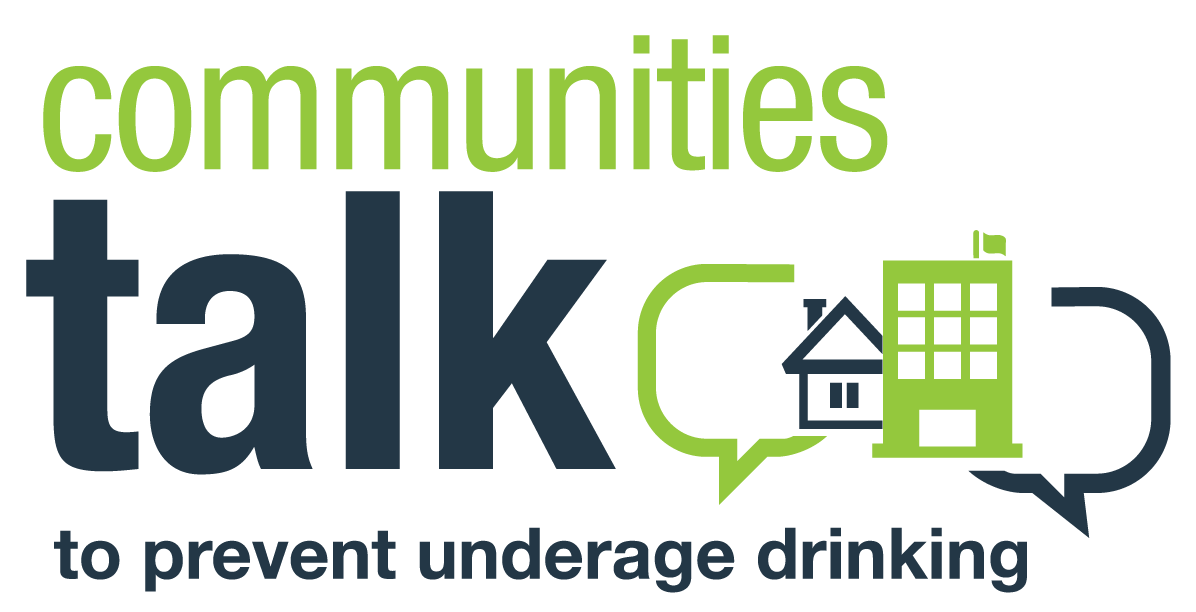 Preventing Underage and Problem Drinking[Location/Virtual Meeting link][If virtual, include phone number for participants to call in]
[Date] [Time]Welcome and Introductions of Speakers (5 minutes)Acknowledgment of Contributing Community Organizations Opening Presentation (10 minutes) 
[Who] Host Organization Spokesperson[Potential topic] How Alcohol Affects Our CommunityVideo: SAMHSA’s The Sound of Your Voice Panel Discussion (35 minutes)[Who] School Administrator
[Potential topic] What Students Should Know About the Long-Term Effects of Alcohol [Who] Student Leader
[Potential topic] The Risks of Underage and High-Risk Drinking[Who] Law Enforcement Officer
[Potential topic] Crash Course in Alcohol-Related Consequences [Who] Students Against Destructive Decisions (SADD) Representative
[Potential topic] How Avoiding Alcohol Opens DoorsPanel Wrap-Up (5 minutes)[Who] Host Organization Spokesperson and Student Leader
[Potential topic] Call to Action: Safe and Sober WeekendsQuestion-and-Answer Session (20 minutes)[Who] Host Organization Spokesperson and All Panel MembersSummary of Proposed Next Steps/Closing (5 minutes)[Who] Host Organization Spokesperson[Organizer’s Note: The above text shows a sample agenda that an organization might create when partnering with a local college or university to host a Communities Talk in-person or virtual activity. In this scenario:Students and their parents are the audience.The prevalence of underage drinking and the consequences of misusing alcohol are the topics.The call to action is to provide alternative alcohol-free graduation celebrations.The activity includes a question-and-answer session for attendees to brainstorm next steps.Customize your activity to meet the needs of your community. Use this sample agenda as a guide.]